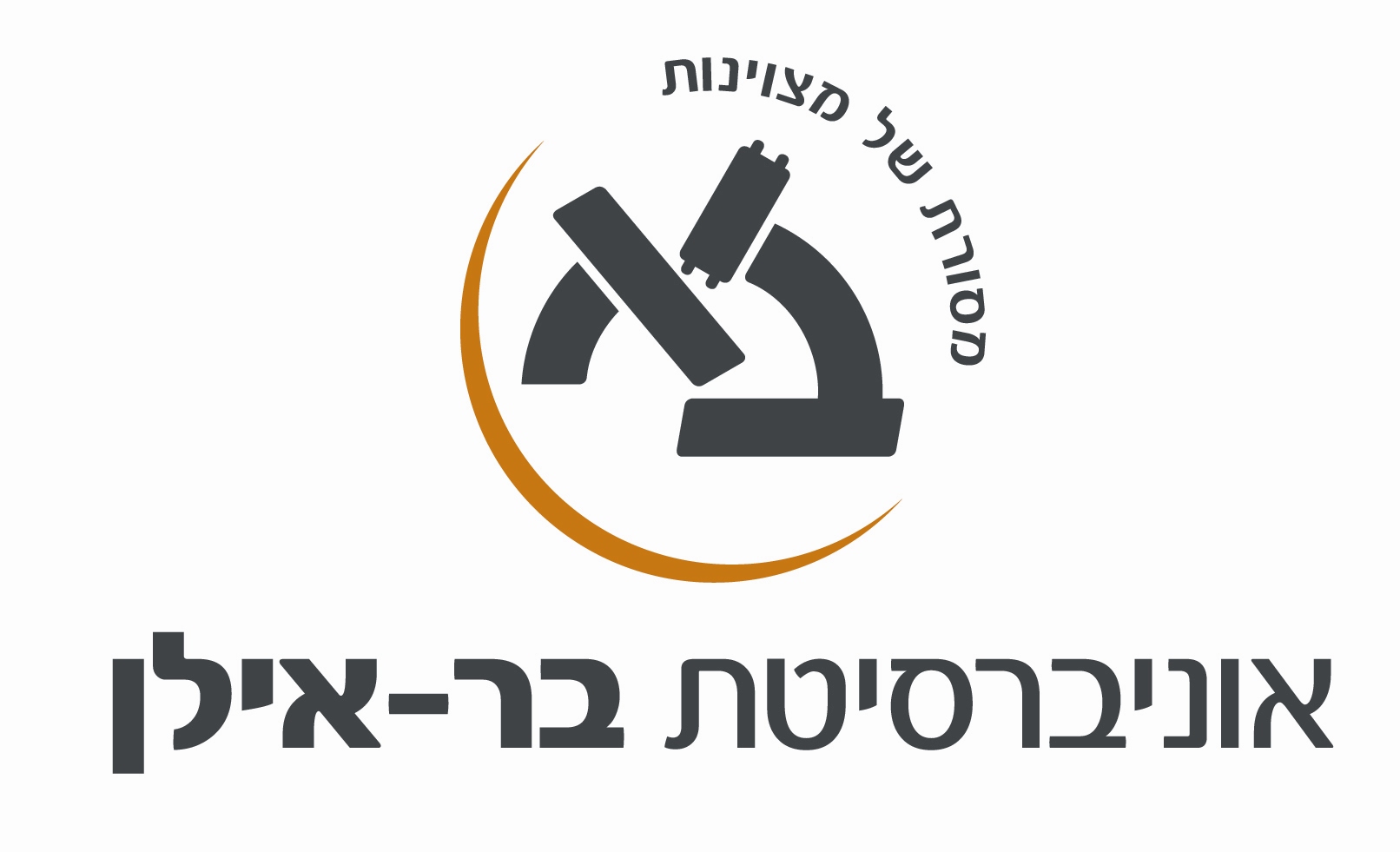 תאריך עדכון:09/02/16 שם ומספר הקורס:                                                  פיתוח המשאב האנושי בחברות טכנולוגיות עליות 55-086שם המרצה:                                                                                    ד"ר חיים לביאסוג הקורס: שיעורשנת לימודים:         תשע"ז             סמסטר:                             היקף שעות:  2 ש"סא. מטרות הקורס :                                                                                                                                                                                                                          להעשיר את ידע הלומדים בסוגיות נבחרות מתחום משאבי האנוש.1 . לסייע למשתתפים לנהל טוב יותר בתחומי עבודתם בהיבט האנושי.2 . לאתגר ולעדכן בסוגיות המאה ה – 21חברות ההיי-טק והטכנולוגיה פועלות בסביבה לא ודאית תמידית, המחייבת תגובה מהירה לשינויים מואצים ובלתי פוסקים. שינויים אלו מחייבים התאמות רצופות ברמה הארגונית של החברה, המתבטאים בשינויי תפיסה אסטרטגית ברמות הניהול , ובאפיונים המיוחדים של ניהול משאבי אנוש. ניהול משאבי אנוש בחברות היי-טק מחייב הבנת הסביבה שבה פועלת החברה, חיזוי תהליכים ומגמות, שיתוף בחשיבה האסטרטגית ויכולת להציע פתרונות יצירתיים מהירים למצבים בלתי צפויים. ניהול משאבי אנוש בהיי-טק מחייב מחד איוש אופטימאלי של עובדים איכותיים-מומחים בצירוף דרישות תובעניות לחדשנות, יצירתיות ועמידה ביעדים. מאידך, קיימת בעיה קריטית לשימור מומחים אלו, למניעת בריחת מוחות, וזאת לצורך יציבות ושימור הידע אשר היעדרו עלול לגרום לחברה נזק בלתי הפיך.קורס זה ידון במאפיינים הייחודיים של פיתוח משאבי אנוש בחברות היי-טק תוך שימת דגש על ניהול פרופסיונאלי והמטלות המיוחדות הנדרשות מדרגי ניהול בחברות אלו. כמו כן נתמקד בתהליכי למידה והתפתחות קריירות של מומחים בחברות היי-טק, אפיון כל הגיוס והמיון הייחודיים בזירה זו, וכן נדון בשיטות הנעת עובדים בחברות היי-טק וצורות התגמול הנלוות ,וכן את התרבות הארגונית המאפיינת חברות היי-טק כחלק מחזון החברה.ב. תוכן הקורס: התפתחות הניהול מהמאה ה- 20 למאה ה- 214 מגמות עיקריות : קלאסית , ניאו-קלאסית , מודרנית, פוסט מודרנית.התפתחות משאבי אנוש במאה ה- 21.    מהלך השיעורים: מצגת, סרטונים ומרצה אורח אחד    תכנית הוראה מפורטת לכל השיעורים: ג. חובות הקורס:השתתפות פעילה ונוכחות בהרצאות.קריאה לפי רשימה ביבליוגרפית.ניתוח אירועים והגשתם במועד.עמידה במבחן סיום.ד. ביבליוגרפיה: חובהHuman Resource Management and Technological ChallengesCarolina Machado,J.Paulo Davin,20142 . מאמרים עדכניים שיינתנו לקריאה בתחילת הקורס.מס' השיעורנושא השיעור1מבנים ותהליכים ארגוניים בחברות היי-טק וטכנולוגיה2אסטרטגיות בניהול משאבי אנוש בחברות היי-טק וטכנולוגיה.3גיוס, מוין וקליטת עובדים בחברות היי-טק וטכנולוגיה.4בנייה, ניהול ופיתוח עבודת צוות בפרוייקטים5שיטות הנעה ושימור עובדים בסביבה משתנה. רווחה Well-Being6הדררה ופיתוח עובדים , חניכה , למידה , התעדכנות והתפתחות מקצועית.7הערכת עובדים ומתן משוב.8מערכות שכר ותימרוץ עובדים, בניית תמהיל תגמולים, אופציות ובונוסים.9עיצוב והטמעת תרבות ארגונית.10ניהול תהליכי שינויים, מיזוגים, רכישות וצמצומי עובדים בהיי-טק.11תכנון ופיתוח מסלולי קריירה, צמתי קריירה קריטיים ומעברי קריירה.